Сумська міська радаVІII СКЛИКАННЯ LI СЕСІЯРІШЕННЯвід 27 березня 2024 року  № 4683-МРм. СумиРозглянувши звернення юридичної особи, надані документи, відповідно до статей 12, 791, 98, 99, 122, 1241 Земельного кодексу України, статей 28, 29, 551 Закону України «Про землеустрій», частини другої статті 21 Закону України «Про благоустрій населених пунктів», абзацу другого частини четвертої статті 15 Закону України «Про доступ до публічної інформації», враховуючи наказ Східного міжрегіонального управління Міністерства юстиції України від 23.02.2024 № 141/8 «Про відмову в задоволенні скарги Сумської міської ради» та рекомендації постійної комісії з питань архітектури, містобудування, регулювання земельних відносин, природокористування та екології Сумської міської ради (протокол від 12 грудня 2023 року № 75), керуючись пунктом 34 частини першої статті 26 Закону України «Про місцеве самоврядування в Україні», Сумська міська рада  ВИРІШИЛА:Відмовити Товариству з обмеженою відповідальністю «Лофт-Компані» () у погодженні технічної документації із землеустрою щодо встановлення меж частини земельної ділянки, на яку поширюється право сервітуту та наданні згоди на встановлення земельного сервітуту щодо земельної ділянки за адресою: м. Суми, вул. Соборна, 25, орієнтовною площею 0,0026 га, на право розміщення пересувної тимчасової споруди (літній майданчик) у зв’язку з невідповідністю вимогам законів та прийнятих відповідно до них нормативно-правових актів, а саме: - вид земельного сервітуту, зазначений заявником у зверненні, не відповідає видам земельних сервітутів встановлених статтею 99 Земельного кодексу України;- технічна документація щодо встановлення меж сервітуту для розміщення пересувної тимчасової споруди (літнього майданчика), розроблена у 2015 році та подана заявником для погодження, не відповідає вимогам, встановленим Законом України «Про землеустрій».Секретар Сумської міської ради                                                     Артем КОБЗАРВиконавець: Клименко Юрій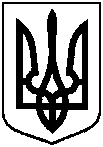 Про відмову Товариству з обмеженою відповідальністю «Лофт-Компані» у наданні згоди на встановлення земельного сервітуту щодо земельної ділянки за адресою: м. Суми, вул. Соборна, 25, площею 0,0026 га